PERBEDAAN HASIL BELAJAR AKUNTANSI MATERI PERSEDIAANMENGGUNAKAN MODEL PEMBELAJARAN COOPERATIVE SCRIPT DAN STUDENT TEAM ACHIEVEMENT DIVISION(STAD) SISWA KELAS XI AKUNTANSI SMK NEGERI 1PATUMBAK T.A 2019/2020SKRIPSIOLEHPINTA RIZKI RAMBE171324024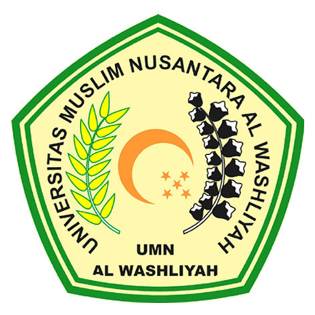 FAKULTAS KEGURUAN DAN ILMU PENDIDIKAN UNIVERSITAS MUSLIM NUSANTARA AL-WASHLIYAH MEDAN2020PERBEDAAN HASIL BELAJAR AKUNTANSI MATERI PERSEDIAANMENGGUNAKAN MODEL PEMBELAJARAN COOPERATIVE SCRIPT DAN STUDENT TEAM ACHIEVEMENT DIVISION(STAD) SISWA KELAS XI AKUNTANSI SMK NEGERI 1PATUMBAK T.A 2019/2020Skripsi  ini Diajukan sebagai Syarat Untuk Memperoleh Gelar Sarjana Pendidikan Pada Jurusan Pendidikan EkonomiProgram Studi Pendidikan AkuntansiSKRIPSIOLEHPINTA RIZKI RAMBE171324024FAKULTAS KEGURUAN DAN ILMU PENDIDIKAN UNIVERSITAS MUSLIM NUSANTARA AL-WASHLIYAH MEDAN2020